ax2 bx c 0 a 0, D 0> 0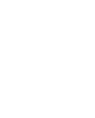 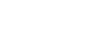 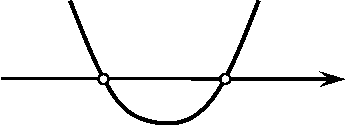 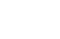 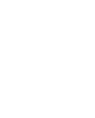 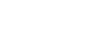 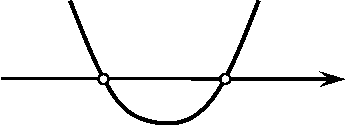 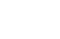 < 0	x1	x2	x x ; x1x2; ax2 bx c 0 a 0, D 0ax2 bx c 0 a 0, D 0> 0 = 0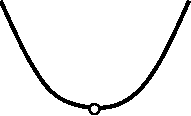 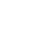 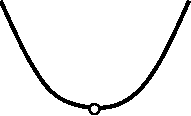 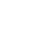 < 0x ; x0x0; ax2 bx c 0 a 0, D 0ax2 bx c 0 0a 0, D 0> 0 = 0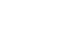 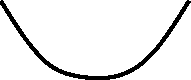 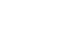 < 0	x; ax2 bx c 0 0a 0, D 0xax2 bx c 0 a 0, D 0> 0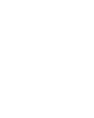 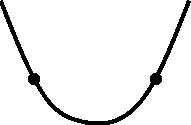 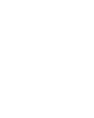 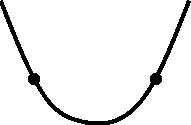 < 0		x1	x2	x x ; x1x2; ax2 bx c 0 a 0, D 0> 0 = 0 < 0> 0 = 0 < 0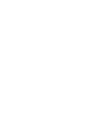 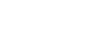 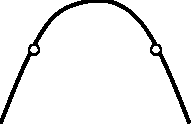 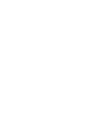 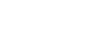 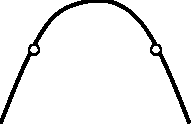 > 0 = 0 < 0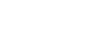 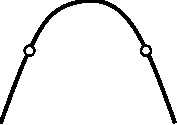 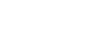 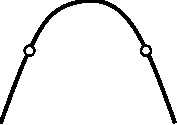 x1	x2	x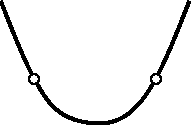 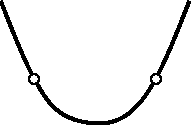 x x1; x2ax2 bx c 0 a 0, D 0x1	x2xx x1; x2ax2 bx c 0 a 0, D 0x1	x2x> 0 = 0 < 0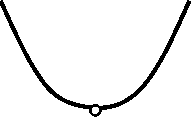 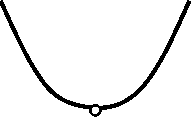 > 0 = 0 < 0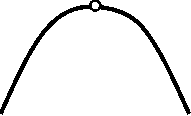 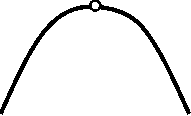 > 0 = 0 < 0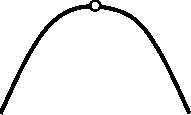 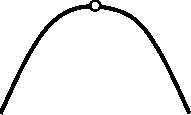 xо	x x ∅ax2 bx c 0 a 0, D 0xоxx ∅ax2 bx c 0 a 0, D 0xо	x> 0 = 0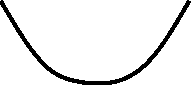 < 0	x ∅ax2 bx c 0 0> 0	a 0, D 0= 0 < 0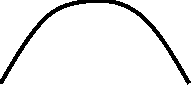 x ∅ax2 bx c 0 0> 0	a 0, D 0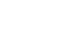 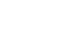 = 0 < 0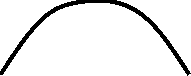 xxx> 0 = 0 < 0> 0 = 0 < 0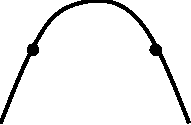 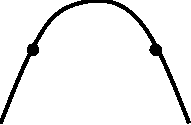 > 0 = 0 < 0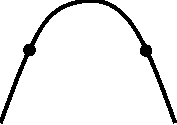 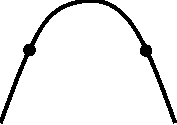 x1	x2	x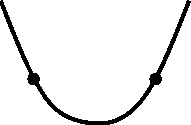 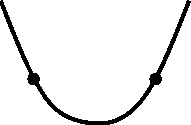 x x1; x2ax2 bx c 0 a 0, D 0x1	x2xx x1; x2ax2 bx c 0 a 0, D 0x1	x2xx ; x1x2; 	x ; x0x0; 	x; 	x ; x1x2; ax2 bx c 0 a 0, D 0> 0 = 0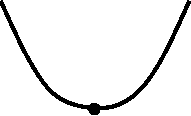 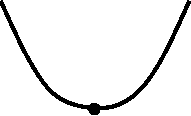 < 0	x; x> 0 = 0 < 0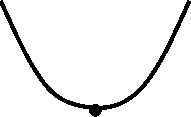 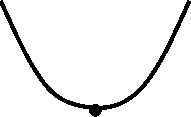 ax2 bx c 0a 0, D 0	> 0 = 0 < 0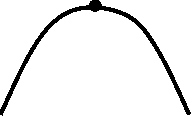 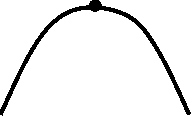 xо	x x x0ax2 bx c 0 a 0, D 0xоxx x0> 0 = 0 < 0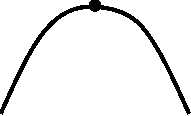 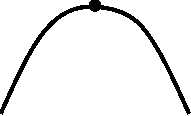 ax2 bx c 0 a 0, D 0xо	xx; 